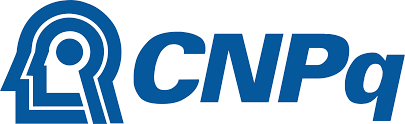 Conselho Nacional de Desenvolvimento Científico e TecnológicoRELATÓRIO ANUAL DE ATIVIDADES DE BOLSISTA CNPQEspecificar e anexar comprovantes (DOI para artigos publicados em revistas e/ou anais de eventos ou link para trabalhos publicados em anais de eventos são suficientes para comprovação)- O Bolsista POSSUI ou POSSUIU no decorrer da vigência da bolsa algum vínculo empregatício caracterizando assim recebimento de complementação financeira?(    )  NÃO(    )  SIM Anexar declaração de anuência do orientador e parecer favorável da Comissão de Bolsa do Programa.4.2. – Síntese do desenvolvimento da tese ou dissertação (utilize número de linhas/páginas necessário) 4.3 - EXAME DE QUALIFICAÇÃO / EXAME DE ACOMPANHAMENTO DE TESEO(A) bolsista realizou o Exame de Acompanhamento de Tese.(     ) SIM - informar a data da realização do Exame: _____ / ______ /________(     ) NÃO - informar a data limite para realização do Exame de Acompanhamento de Tese: : _____ / ______ /________(     ) NÃO DE APLICA4.4 - EXAME DE QUALIFICAÇÃO O(A) bolsista realizou o Exame de Qualificação?(     ) SIM - informar a data da realização do Exame: _____ / ______ /________(     ) NÃO - informar a data limite para realização do Exame de Qualificação: : _____ / ______ /________5.1 - Recomenda RENOVAÇÃO DA BOLSA (      ) SIM ou (     )NÃO.*OBSERVAÇÃO(es):RELATÓRIO ANUAL DE: : _____ / ______ /________IDENTIFICAÇÃOIDENTIFICAÇÃOIDENTIFICAÇÃOIDENTIFICAÇÃOIDENTIFICAÇÃONome do(a) Bolsista: Nome do(a) Bolsista: Nome do(a) Bolsista: Nome do(a) Bolsista: Nome do(a) Bolsista: Nome do(a) Bolsista: Nome do Curso de Pós-GraduaçãoPrograma de Pós-Graduação em Engenharia QuímicaNome do Curso de Pós-GraduaçãoPrograma de Pós-Graduação em Engenharia QuímicaNome do Curso de Pós-GraduaçãoPrograma de Pós-Graduação em Engenharia QuímicaNível(    ) Mestrado  (    ) DoutoradoNível(    ) Mestrado  (    ) DoutoradoNível(    ) Mestrado  (    ) DoutoradoMês/Ano do início do CursoMês/Ano do início do CursoMês/Ano do início da BolsaMês/Ano do início da BolsaMês/Ano do início da BolsaMês/Ano do início da BolsaNome do Coordenador(a) do CursoProf. Dr. Paulo Waldir TardioliNome do Coordenador(a) do CursoProf. Dr. Paulo Waldir TardioliNome do Coordenador(a) do CursoProf. Dr. Paulo Waldir TardioliNome do Coordenador(a) do CursoProf. Dr. Paulo Waldir TardioliNome do Coordenador(a) do CursoProf. Dr. Paulo Waldir TardioliNome do Coordenador(a) do CursoProf. Dr. Paulo Waldir TardioliNome do Professor(a) Orientador(a) do(a) BolsistaNome do Professor(a) Orientador(a) do(a) BolsistaNome do Professor(a) Orientador(a) do(a) BolsistaNome do Professor(a) Orientador(a) do(a) BolsistaNome do Professor(a) Orientador(a) do(a) BolsistaNome do Professor(a) Orientador(a) do(a) BolsistaATIVIDADES ACADÊMICASATIVIDADES ACADÊMICASATIVIDADES ACADÊMICASATIVIDADES ACADÊMICASTotal de Créditos Exigidos para Obtenção do TítuloTotal de Créditos Exigidos para Obtenção do TítuloTotal de Créditos Exigidos para Obtenção do TítuloTotal de Créditos Exigidos para Obtenção do TítuloTotal de Créditos Cursados no anoTotal de Créditos Cursados no anoTotal de Créditos Cursados no anoTotal de Créditos Cursados no anoTotal de Créditos Acumulados Total de Créditos Acumulados Total de Créditos Acumulados Total de Créditos Acumulados Total de Créditos a serem CursadosTotal de Créditos a serem CursadosTotal de Créditos a serem CursadosTotal de Créditos a serem Cursados2.1 - ATIVIDADES ACADÊMICAS CURSADAS E PLANEJAMENTO ACADÊMICO2.1.1 - Disciplinas cursadas no Programa e/ou externas ao ProgramaSemestre/anoNº de créditosNota obtida2.1.2 – Disciplinas previstas para o(os) semestre(s) subsequentesSemestre/anoNo de créditosOUTRAS ATIVIDADES DESENVOLVIDAS NO ANO (cursos, minicursos, estágios, seminários, participação em congressos, trabalhos publicados, conferências, exame a que se submete etc.) DESENVOLVIMENTO DO PROJETO DE DISSERTAÇÃO OU TESE4.1 – Situação atual:(    )Não ingressou ainda nessa atividade(    )Realiza estudos preliminares para elaboração do projeto de tese ou dissertação(    )Tem o projeto, mas não iniciou o trabalho experimental(    )Está desenvolvendo o projeto de tese ou dissertação e já tem resultado(    )Está elaborando o relatório final (ou a redação) da tese ou dissertação(    )Terminou o trabalho de tese ou dissertaçãoOBS: Qualquer que seja a opção assinalada, informe a justificativa e/ou o andamento dos resultados no item 4.2., ou caso ainda não tenha resultados envie cópia do projeto e faça um resumo no item 4.2., ou caso defendeu a tese ou dissertação, envie cópia da versão final e faça um resumo no item 4.2. 5.  PARECER INDISPENSÁVEL DO PROFESSOR(a) ORIENTADOR(a)DataAssinatura do Prof. Orientador(a)(exclusivamente pelo Gov.Br)6. ESPAÇO RESERVADO À COMISSÃO DE BOLSAS DO CURSO(      )Satisfatório(      )Satisfatório sob Condições (*)(      )Não Satisfatório (*)Avaliado em: ____/____/____Nome por Extenso do Relator(a)Assinatura do Relator(a)Nome por Extenso do Presidente da Comissão de BolsaAssinatura do Presidente da Comissão